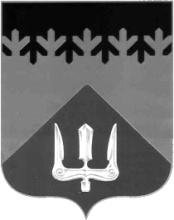 СОВЕТ ДЕПУТАТОВВОЛХОВСКОГО МУНИЦИПАЛЬНОГО РАЙОНА ЛЕНИНГРАДСКОЙ ОБЛАСТИРЕШЕНИЕот  18  июня  2020  года                                                                                         №  39В соответствии с Федеральными законами от 06.10.2003 №131-ФЗ «Об общих принципах организации местного самоуправления в Российской Федерации», от 2512.2008 № 273-ФЗ «О противодействии коррупции», статьей 14.1 Федерального закона от 02 марта 2007 года № 25-ФЗ «О муниципальной службе в Российской Федерации» (с изменениями и дополнениями), Указом Президента Российской Федерации от 01 июля 2010 года № 821 «О комиссиях по соблюдению требований к служебному поведению федеральных государственных служащих и урегулированию конфликта интересов», Совет депутатов Волховского муниципального района Ленинградской областирешил:Внести следующие изменения в решение Совета депутатов Волховского муниципального района Ленинградской области от 15.11.2017 №88 «Об утверждении Положения порядке работы комиссии по соблюдению требований к служебному поведению муниципальных служащих Волховского муниципального района Ленинградской области и урегулированию конфликта интересов в органах местного самоуправления Волховского муниципального района Ленинградской области»:- пункт 3 текста решения изложить в следующей редакции «3. Действие настоящего решения не распространяется в отношении муниципальных служащих Волховского муниципального района, замещающих должности муниципальной службы в аппарате Совета депутатов Волховского муниципального района, главы администрации Волховского муниципального района и председателя Контрольно-счётного органа Волховского муниципального района.».- пункты 3, 4, 5, текста решения считать пунктами 4, 5, 6.Настоящее решение вступает в силу на следующий день после его официального опубликования в газете «Волховские огни» и распространяет свое действие на правоотношения, возникшие с 27 февраля 2020 года.ГлаваВолховского муниципального районаЛенинградской области                                                                         Кафорин С.А.О внесении изменений в решение Совета депутатов Волховского муниципального района Ленинградской области от 15.11.2017 №88 «Об утверждении Положения порядке работы комиссии по соблюдению требований к служебному поведению муниципальных  служащих Волховского муниципального района Ленинградской области и урегулированию конфликта интересов в органах местного самоуправления Волховского муниципального района Ленинградской области» 